Додаток 1Орієнтовані терміни публікації навчальних матеріалів дистанційного курсу«Онлайн-курс для вчителів початкової школи»(https://ed-era.com/nus)Оновлений графік публікації навчальних матеріалівУВАГА! НЕМАЄ необхідності розпочинати навчання одразу в день публікації матеріалів, адже матеріали доступні на платформі цілодобово й на навчання надано достатньо часу. Проходити курс (навчатися) та виконувати завдання можна у зручний для Вас час та у зручному для Вас місці з будь-якого пристрою (телефон, планшет, ноутбук, стаціонарний комп’ютер). Головне для вчителів майбутніх першокласників 2018-го року – завершити навчання до кінця травня. Для інших учасників курсу – термін завершення навчання необмежений.Модулі 1 і 2 розміщені на платформі з 1-го лютого. Вони залишатимуться доступними для перегляду і після відкриття наступних модулів курсу.Модуль 3 присвячений темі «Інтегроване навчання». Він складається з шести  розділів. Розділи різні за тривалістю, містять від 4 до 13 відео. Навчальні матеріали публікуватимуться поступово за наступним графіком:Щоб ознайомитись з системою оцінювання під час проходження курсу, перейдіть до Додатку 2.Додаток 2Система оцінювання на дистанційному курсі«Онлайн-курс для вчителів початкової школи»(https://ed-era.com/nus)Вага навчальних модулівСертифікат отримають всі учасники курсу, які наприкінці навчання набрали 60 та більше відсотків успішності. Інформація про завдання та їх оцінюванняУважно читайте інструкції які розміщені перед завданнями! Дотримуйтеся правил «Кодексу честі», з умовами якого ви погодилися під час реєстрації на сайті. Не публікуйте й не розповсюджуйте правильні відповіді. У випадку порушення, Ваші результати проходження курсу анулюються  (повністю або частково).Всі завдання доступні цілодобово. Граничні терміни надання відповідей відсутні! Головне для вчителів майбутніх першокласників 2018-го року – завершити навчання до кінця травня. Для інших учасників курсу – термін завершення навчання необмежений.Зверніть увагу, що завдання розбиті на декілька блоків (горизонтальна панель на платформі). Радимо їх відкривати послідовно, один за одним. У разі необхідності до кожного блоку завжди можна повернутися.  Якщо ви впевнені у своїй відповіді, то натискайте на кнопку «Перевірити» і якщо відповідь правильна – вам одразу зарахуються бали. Якщо ні – вам надається наступна спроба на відповідь. Тоді ви обираєте варіант(-и) відповіді й натискаєте на кнопку «Остаточна перевірка». Кнопка «Зберегти» – це можливість зберегти свою відповідь й у разі потреби відлучитися. Коли ви повернетеся відповідь вже буде позначена і вам тільки треба буде натиснути на кнопку «Перевірка». Якщо після відповіді з'являється зелена галочка або рядки відповіді позначаються зеленим кольором, то це означає, що відповідь правильна і її зараховано. Відслідковувати й перевірити власну успішність ви можете на сторінці «Прогрес».Не поспішайте із наданням відповідей на завдання, особливо в день їхньої публікації. Декілька разів перегляньте навчальні ролики. Якщо ви почали виконувати завдання і вагаєтеся, пам’ятайте: Ви завжди можете додатково переглянути ролики й повернутися до виконання завдань пізніше. Будьте уважними й не поспішайте декілька разів натискати на кнопку перевірки, щоб не використати одразу всі спроби на надання відповіді.Важливо:У Модулі 1 – 14 завдань. 1. У всіх запитаннях надаються ДВІ спроби на відповідь, ОКРІМ запитань 2, 3, 5, 8, 10 та 12.2. У запитаннях 3 та 8 надаються ТРИ спроби на відповідь. Відповідь необхідно написати маленькими літерами та українською мовою, у коректному відмінку згідно формулювання у реченні під запитанням та у відео.3. У запитаннях 2, 5, 10, 12 надаються ТРИ спроби на відповідь. Необхідно обрати ВСІ правильні відповіді, щоб завдання вважалося виконаним і зарахувалися бали. У Модулі 2 – 9 завдань. 1. У всіх запитаннях надаються ДВІ спроби на відповідь, ОКРІМ  запитань 3, 6 та 8.2. У запитаннях 3, 6 та 8 надаються ТРИ спроби на відповідь і необхідно обрати ВСІ правильні відповіді, щоб завдання вважалося виконаним і зарахувалися бали.Модулі 3-6.1. Завдання двох типів: міжлекційні та модульні.2. Міжлекційні завдання будуть після кожного відео. У цих запитаннях надаватимуться ТРИ спроби на відповідь.3. Модульні завдання будуть наприкінці модуля й охоплюватимуть зміст усіх розділів відповідного модуля. У цих запитаннях надаватимуться ТРИ спроби на відповідь. 4. Починаючи з Модуля 3 у завданнях з вибором декількох правильних відповідей зараховуватимуться бали за кожну обрану правильну відповідь.5. Інформація про кількість завдань у кожному з наступних модулів з’явиться після публікації завдань.Фінальний іспит.1. Завдання двох форматів: тестові та одне практичне завдання.2. Практичне завдання відбуватиметься за технологією «peer-to-peer»: студенти курсу перевіряють роботи одне одного й виставляють бали за визначеними критеріями. Інформація про порядок виконання практичного завдання і критерії оцінювання будуть опубліковані пізніше разом із завданнями фінального іспиту.Обов’язково перевірте, чи вами були використано всі спроби на надання відповіді, якщо ви виконали завдання невірно. Не втрачайте можливість збільшити свою успішність.«Порогових відсотків» у кожному з модулів НЕ має. Учасникам курсу завжди доступні всі завдання  до виконання. Публікація нових завдань НЕ означає закриття доступу до попередніх.Щоб отримати сертифікат необхідно набрати більше 60% успішності (максимум 100%) під кінець навчання.Оскарження результатів. Якщо ви вважаєте, що система неправильно зарахувала чи оцінила вашу відповідь, зробіть скріншот (знімок екрана) та надішліть його з детальним описом проблеми на електронну пошту info@ed-era.com. Інструкція як зробити знімок екрану доступна за посиланням: http://bit.ly/screen-instruction. У Додатку 6 наведено рекомендації з написання  листів для запитів та їх приклади. Будь-які додаткові запитання стосовно курсу чи платформи надсилайте, будь ласка, на електронну адресу info@ed-era.com. Перед цим ОБОВ’ЯЗКОВО ознайомтеся із Додатком 6, де наведено рекомендації з написання  листів для запитів та їх приклади.Додаток 3Відповіді на часті запитання під час навчання на дистанційному курсі«Онлайн-курс для вчителів початкової школи»(https://ed-era.com/nus)1. Як зареєструватися на курс?Нагадуємо вам, що реєстрація на курс продовжується, залишається доступною повсякчас і не передбачається її закриття.Якщо ви ще не зареєструвалися на курсі, це можна зробити за посиланням: https://ed-era.com/nus. Реєстрація доступна цілодобово. Для реєстрації на курс необхідно бути зареєстрованим на сайті EdEra. Якщо ви не зареєстровані на сайті EdEra, необхідно заповнити реєстраційну форму й створити обліковий запис. УВАГА! Для реєстрації на сайті необхідно мати особисту електронну пошту. Якщо у вас її ще немає, обов’язково створіть пошту перед реєстрацією. НЕ реєструйтеся на сайті, використовуючи електронні скриньки з російськими доменами (закінчуються на .ru). Ці сервіси заборонені в Україні. У разі необхідності ви можете змінити свою електронну пошту в налаштуваннях облікового запису за посиланням: https://courses.ed-era.com/account/settingsУВАЖНО заповнюйте поля в реєстраційній формі, особливо під час написання електронної пошти. Вона має бути написана англійською мовою, без пробілів, наприклад: ivanov@gmail.com. У рядку «Ім'я для форумів» напишіть Ваше ім'я та прізвище: англійською мовою, без пробілів, через нижнє підкреслення ( _ ). Наприклад, ivan_ivanov. Пароль має складатися не менше ніж з 8 символів (англійською мовою) та цифр. Вчитель має бути зареєстрований на сайті через персональну електронну пошту, а НЕ через пошту школи. Якщо у Вас виникають труднощі із реєстрацією чи немає доступу до Інтернету,  то в першу чергу радимо вам звернутися по допомогу до колег, які вже зареєструвалися, чи до вчителя інформатики або ж до учнів старших класів.2. Я директор/вчитель і хочу створити один обліковий запис для всіх своїх колег. Так можна?Ні. Якщо ви так зробите, ваші колеги не отримають персоналізований сертифікат за проходження матеріалів курсу. Єдина можливість навчатися та  отримати сертифікат – кожному мати власний обліковий запис. Тому вчитель має бути зареєстрований на сайті через персональну електронну пошту. У разі необхідності ви можете змінити свою електронну пошту в налаштуваннях облікового запису за посиланням: https://courses.ed-era.com/account/settings3. На мою електронну пошту не приходить лист про активацію облікового запису. Що робити?Під час реєстрації на вашу електронну пошту (e-mail) має прийти лист з посиланням для активації облікового запису. Це займає кілька хвилин.  Не відповідайте на цей лист! Цей лист надсилається системою автоматично. Ніхто не перевіряє відповіді на цей лист. Якщо ж лист не надійшов, перевірте папку «Спам» на вашій електронній пошті. Якщо листа немає, напишіть нам на info@ed-era.com і обов’язково вкажіть адресу електронної пошти, з якої ви реєструвалися. До цього ОБОВ’ЯЗКОВО ознайомтеся із Додатком 6, де наведено рекомендації з написання листів для запитів та їх приклади.4. Як перевірити, чи я зареєструвався/зареєструвалася на курс?Звертаємо увагу, що на електронну пошту НЕ приходить підтвердження реєстрації на курсі! Щоб перевірити, чи ви зареєстровані, потрібно увійти до свого облікового запису. Курс має відображатися у вашому персональному кабінеті (https://courses.ed-era.com/dashboard), що свідчить про УСПІШНУ реєстрацію! Праворуч від назви курсу є кнопка «Переглянути курс» – натиснувши на неї, ви потрапите на платформу, де й відбуватиметься навчання. Якщо курсу для вчителів у кабінеті немає, перейдіть за посиланням https://ed-era.com/nus й натисніть на «Записатися на курс». Так курс з’явться у Вашому кабінеті. 5. Мій акаунт (обліковий запис) тимчасово заблоковано. Чому? Що мені робити?Якщо акаунт тимчасово заблоковано, то була здійснена певна кількість невдалих спроб входу (наприклад, якщо ви забули свій пароль або вводите некоректну електронну адресу). У таких випадках акаунт автоматично блокується. Треба просто зачекати годину і після цього замість нової невдалої спроби натиснути на посилання «Забули пароль?» нижче під полем паролю та слідуючи інструкціям створити новий пароль.Зауважуємо, що сайт працює справно і обов’язково двічі-тричі перевіряйте правильність введення електронної пошти та паролю.6. Чи потрібно реєструватися на курс вчителю-предметнику?Вчителям-предметникам рекомендовано пройти онлайн-курс відповідно до Наказу МОН від 15.01.2018 р. №34. Певні, що матеріали курсу будуть вам цікавими та корисними. Вчителі іноземних мов проходитимуть перепідготовку за окремими курсами й навчальним планом. За деталями зверніться до Вашого обласного ІППО.7. Я зараз вчитель 2(3) класу/я в декреті/я випускниця(-ик) університету чи коледжу – чи треба мені проходити курс?Випускникам педагогічних ВНЗ, які починають працювати у вересні 2018-го року в перших класах за новим Держстандартом, рекомендовано пройти дистанційний курс. Водночас, їм не потрібно проходити очні сесії підвищення кваліфікації, оскільки для випускників педагогічних ВНЗ не передбачена атестація протягом перших трьох років роботи в школі. Вам достатньо пред’явити в школі сертифікат про проходження дистанційного онлайн-курсу на EdEra. Вже під час роботи, якщо буде потреба, ви зможете пройти підвищення кваліфікації для вчителів початкових класів.8. Цей курс — виключно для вчителів?Ні. Онлайн-курс відкритий для всіх бажаючих. Тобто кожен вчитель, який хоче опанувати методики компетентнісного навчання, зможе пройти курс і отримати електронний сертифікат. Курс буде корисний та цікавий батькам, чиї діти навчаються в школі, адже один із розділів курсу, «Нейропсихологія», дозволяє зрозуміти особливості функціонування мозку дитини, виявити причини труднощів у навчанні й усунути їх. А в модулі «Інклюзивна освіта» розглядаються методики навчання для дітей із особливими потребами.9. У який час проходить навчання?Усі навчальні матеріали публікуються на платформі EdEra та доступні 24/7 (цілодобово). Це означає, що не обов’язково починати навчання саме в час відкриття матеріалів. Навчатися можна у будь-який зручний для Вас час. Головне для вчителів майбутніх першокласників 2018-го року – завершити навчання до кінця травня. Для інших учасників курсу – термін завершення навчання необмежений.10. Я не встиг/встигла пройти модуль/виконати завдання/інше. Що робити?Усі матеріали курсу, включно із завданнями, доступні на платформі 24/7 (цілодобово). Публікація матеріалів нового модулю НЕ ОЗНАЧАЄ закриття попереднього. Тому проходити модулі та виконувати завдання можна в будь-який зручний для Вас час. Головне для вчителів майбутніх першокласників 2018-го року – завершити навчання до кінця травня. Для інших учасників курсу – термін завершення навчання необмежений.11. У мене не відображаються всі навчальні відео і завдання. Що робити?На платформі зверніть увагу на горизонтальну панель де розміщено блоки із усіма відео та завданнями до модулів.	Інструкція з користування платформою під час навчання розміщена у Додатку 5  та доступна онлайн за посиланням: http://bit.ly/nus-instruction. Щоб переглянути її онлайн, необхідно увійти на сайт EdEra.12. Як оскаржити результат? Вважаю, що система некоректно зарахувала мою відповідь.Якщо ви вважаєте, що система неправильно зарахувала чи оцінила вашу відповідь, зробіть скріншот (знімок екрана) та надішліть його з детальним описом проблеми на електронну пошту info@ed-era.com. Інструкція як зробити знімок екрану доступна за посиланням: http://bit.ly/screen-instruction. В Додатку 6 наведено рекомендації з написання  листів для запитів та їх приклади.13. Що я отримаю після завершення курсу?Після закінчення навчання ви отримаєте безкоштовний електронний сертифікат. Сертифікат отримують слухачі, які до закінчення навчання набрали 60 та більше відсотків успішності. Зверніть увагу, що саме виконання завдань впливає на фінальний результат, необхідний для отримання сертифікату. У Додатку 2 можна ознайомитися із детальною системою оцінювання. У сертифікаті буде зазначено кількість годин – 60 годин.Сертифікат створюється автоматично щонеділі й з’явиться у Вашому персональному кабінеті (https://courses.ed-era.com/dashboard). Якщо ви не отримали свій сертифікат у неділю після завершення вами курсу, напишіть нам на info@ed-era.com.14. Чи впливають публікації на форумі («Обговорення») на мій прогрес?Ні. Участь в обговоренні не оцінюється та не впливає на фінальний результат. На форумі ви можете знайомитися та спілкуватися з колегами, брати участь у дискусіях, ставити запитання викладачам й експертам курсу, а також адміністрації платформи. 15. Коли курс завершиться, матеріали ще будуть доступні?Так, усі навчальні матеріали – відео, додаткові матеріали, завдання – зберігаються на платформі та залишаються доступними в будь-який час.16.  У мене виникли запитання, відповідь на які я не знайшов/знайшла.Будь-які додаткові запитання стосовно курсу чи платформи надсилайте, будь ласка, на електронну адресу info@ed-era.com. Перед цим ОБОВ’ЯЗКОВО ознайомтеся із Додатком 6, де наведено рекомендації з написання  листів для запитів та їх приклади.Додаток 4Покрокова інструкція входу в персональний кабінет на сайті EdEra (https://ed-era.com/)	На сайті EdEra (https://www.ed-era.com/) у правому верхньому кутку сторінки натисніть на кнопку «Увійти». 1. Заповніть поля:ЕЛЕКТРОННА ПОШТАПеревірте, чи увімкнута англійська мова та уведіть Вашу електронну адресу, яку Ви вказували під час реєстрації.Перевірте правильність всіх символів, НЕ ставте пробіли.Ще раз перевірте, чи правильно введено коректну адресу електронної пошти, без будь-яких помилок. ПАРОЛЬПеревірте, чи увімкнута англійська мова, та уведіть Ваш пароль, який Ви вказували під час реєстрації.НЕ проставляйте пробіли. Ще раз перевірте, чи правильно введено пароль, без будь-яких помилок. ЗАПАМ’ЯТАТИ МЕНЕПоставте галочку (натисніть на маленький прямокутник), щоб сайт/браузер запам’ятав вашу електронну пошту та пароль. Так при наступному вході на сайт Вам не доведеться повторно вводити всі дані.2. Натисніть на кнопку «ВХІД». Ви маєте опинитися у Вашому персональному кабінеті (https://courses.ed-era.com/dashboard)= = =	Якщо не вдається увійти (висвічується віконце «Неможливо увійти. Електронна адреса або пароль невірні»), то знову уважно введіть дані. Якщо все одно не вдається увійти – натисніть на кнопку/рядок «Забули пароль?» нижче під полем паролю. У віконці, що з’явилося, введіть Вашу електронну пошту (за якою Ви реєструвалися на сайті) та натисніть «Змінити мій пароль». На пошту, що Ви вказали, має надійти лист, який треба уважно прочитати й, згідно з інструкціями, змінити свій пароль. Якщо лист не відображається у папці «Вхідні», перевірте папку «Спам». Змінивши пароль, перейдіть на сайт EdEra та знову повторіть кроки 1-2 цієї пам’ятки. Використовуйте вже новостворений пароль.	Будучи авторизованим на сайті (після входу до облікового запису), якщо Ви натиснете кнопку з Вашим ім’ям для форумів (у правому верхньому кутку сторінки), Ви автоматично потраплятимете в особистий кабінет із переліком курсів, на які Ви зареєстровані. Тобто, сюди: https://courses.ed-era.com/dashboard	Якщо у Вас виникли проблеми із реєстрацією, доступом до матеріалів або інші запитання, напишіть листа на електронну адресу info@ed-era.com. Перед цим ОБОВ’ЯЗКОВО ознайомтеся із Додатком 6, де наведено рекомендації з написання листів для запитів та їх приклади.Додаток 5Інструкція з користування платформою під час навчанняна дистанційному курсі«Онлайн-курс для вчителів початкової школи»(https://ed-era.com/nus)Натиснувши в персональному кабінеті (https://courses.ed-era.com/dashboard) на кнопку «Переглянути курс», Ви автоматично потрапляєте на «Домашню сторінку» курсу, що на платформі EdEra. Тут, власне, і відбуватиметься навчання.Розберемо детальніше панель управління, на якій є такі сторінки:Домашня сторінка – це сторінка з новинами. Періодично на ній з’являтимуться важливі оголошення щодо навчального процесу.Курс – сторінка з навчальними матеріалами. Саме тут з’являються навчальні відео, завдання та супровідні матеріали. Часті запитання – тут розміщено відповіді на запитання, що можуть виникнути перед початком та під час навчання.Обговорення – форум, на якому можна ставити запитання, спілкуватися з іншими учасниками курсу, викладачами та адміністрацією. УВАГА! Бали за публікацію повідомлень на форумі НЕ нараховуються! Прогрес – сторінка, на якій Ви можете переглянути свою успішність на курсі.Розклад – сторінка, на якій Ви можете переглянути графік публікації навчальних матеріалів (Додаток 1).Система оцінювання – сторінка, на якій Ви можете переглянути детальну інформацію щодо градації навчальних модулів і формату завдань (Додаток 2).Сторінка «Курс»Навігація сторінкою відбувається за допомогою двох навігаційних панелей: вертикальної та горизонтальної.Вертикальна панель. На ній відображено вміст курсу, який складається із навчальних модулів. УВАГА! Модулі наповнюватимуться навчальними матеріалами поступово, за розкладом (Додаток 1). Горизонтальна панель. Коли ви обрали певний навчальний модуль та лекцію, навігація вмістом лекції відбувається за допомогою горизонтальної панелі. Саме в цих блоках ви знайдете весь необхідний навчальний матеріал до обраного підпункту (опис, відео, завдання, ключові супровідні матеріали тощо). Рекомендуємо рухатися поступово зліва направо. Почати обговорення. Якщо в будь-якій лекції чи підпункті Ви щось не зрозуміли, завжди можна розпочати обговорення саме до цієї лекції/підпункта за допомогою кнопки «Почати обговорення», що розташована знизу на сторінці праворуч. Після цього повідомлення автоматично з’явиться на форумі (сторінка «Обговорення»), тому немає необхідності дублювати повідомлення. Пишіть чітко, змістовно й грамотно. Дотримуйтеся правил ввічливості та поважайте своїх колег. УВАГА! Бали за публікацію повідомлень на форумі НЕ нараховуються! Відео. У кожному відео є можливість регулювати швидкість: прискорювати чи сповільнювати. Надано можливість увімкнути/вимкнути режим HD (висока якість). Радимо увімкнути цей режим перед переглядом відеозапису. Звертайте увагу на текст під відео, де розміщені ключові супровідні матеріали до курсу.Завдання. Результати всіх завдань під час навчання на курсі заносяться в прогрес студента – це впливатиме на отримання сертифікату!Сторінка «Часті запитання»Тут розміщено відповіді на запитання, що можуть виникнути перед початком та під час навчання (Додаток 3).Сторінка «Обговорення»Форум, на якому можна ставити запитання, спілкуватися з іншими учасниками курсу, викладачами та адміністрацією. Ви завжди можете розпочати обговорення за допомогою кнопки «Додати повідомлення» й брати участь у дискусіях (відображаються ліворуч у вигляді тем).Пишіть чітко, змістовно й грамотно. Дотримуйтесь правил ввічливості та поважайте своїх колег. УВАГА! Бали за публікацію повідомлень на форумі – НЕ нараховуються! Сторінка «Прогрес»Сторінка, на якій Ви можете переглянути власну успішність на курсі. Інформація про успішність відображається у вигляді графіку та детально, по модулях і лекціях, внизу під графіком.Запис «Немає балів за виконання у цьому розділі» –  це системне повідомлення, не звертайте на нього уваги.Додаток 6Рекомендації з написання листів для запитів та їх прикладиВАЖЛИВО! Перш ніж написати на info@ed-era.com, перечитайте «Часті запитання та відповіді на них» (Додаток 3). Можливо, там вже є відповіді на Ваші запитання. Якщо відповіді на запитання Ви там не знайшли, напишіть нам на info@ed-era.com.Ваш лист має бути максимально інформативним. Тільки тоді ми зможемо швидко та якісно Вам допомогти.Крок 1: Заповнити тему листа.Коротко (кількома словами) опишіть, з якого приводу Ви пишете.Наприклад, «Курс для вчителів. Проблема з реєстрацією», «Курс для вчителів. Проблема з доступом до матеріалів» тощо.Крок 2: Написати зміст листа. Просимо дотримуватися такого плану:1) Вказати, що Ви переглянули часті запитання й не знайшли там відповіді на своє запитання.2) Вказати, на яку адресу електронної пошти (e-mail) Ви реєструвалися на сайті EdEra.3) Описати конкретну проблему.Необхідно детально описати проблему. Що ви робили? Що трапилось? За можливості додайте скріншот (зображення екрану).Крок 3: Підпишіть листа.Закінчуйте Вашого листа підписом – Ваше повне ім’я та прізвище, які Ви вказували під час реєстрації на курс. Так ми швидше зможемо Вам допомогти.ПРИКЛАДИ ЛИСТІВУВАГА! Всі адреси електронних скриньок, використані в прикладах – вигадані. Вам не потрібно їх застосовувати, використовуйте свою адресу електронної пошти!Приклади неправильно оформлених листів:Тема: (пусто)Текст: Чому немає інформації?Чому це неправильно оформлений лист? Тема пуста, питання в тексті незрозуміле. Команді EdEra буде складно допомогти, адже ми не розуміємо Вашу проблему.Тема: Проблема Текст: Я неправильно написала свою електрону адресу й мені не прийшов лист для підтвердження реєстрації на курсі. Чому це неправильно оформлений лист? Яку невірну електронну адресу ви зареєстрували? А яка вірна? Команда EdEra не зможе вирішити проблему, адже ми не знаємо конкретних адрес.Тема: Я вказала електронну адресу, а потім створила акаунт, а далі виявилось, що ця адреса вже існує. Як змінити її в обліковому записі?Текст: (пусто)Чому це неправильно оформлений лист? Текст листа необхідно писати в листі, а не в темі. Приклад теми — «Проблема з реєстрацією». Далі, яку саме електронну адресу Ви зареєстрували? Якщо команда EdEra її не знає, то не зможе знайти ваш обліковий запис та виправити помилку.Тема: (пусто)Текст: Коли закінчується навчанняЧому це неправильно оформлений лист? Тема пуста, питання в тексті незрозуміле. З якого саме курсу? Команді EdEra буде складно допомогти вам, адже ми не розуміємо проблему.Тема: реєстрація на онлайн-курсиТекст: Не можу зареєструватися.Чому це неправильно оформлений лист? Проблема не описана детально. Які саме проблеми виникають? Команді EdEra буде складно допомогти вам, адже ми не розуміємо проблему.Приклади правильно оформлених листів:Тема: Курс із фізики. Питання щодо сертифікатуТекст:Доброго дня. Я пройшов курс із фізики. Однак трохи не розумію, чому в системі оцінювання присутні лекції 11, 12, 13, 14, адже пройти їх і отримати бали неможливо. Також незрозуміло, чи відсутність цих балів впливає на загальну оцінку. Адже в мене 72%, ще 2%, і я піднявся б на рівень В. Додаю до листа скріншот із проблемою.З повагою,Іванов Іван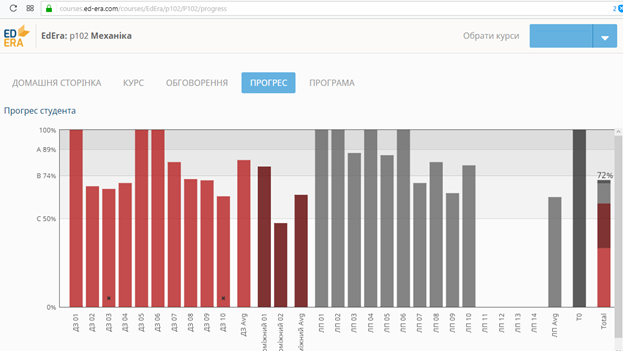 Тема: Курс для вчителів. Лист з активацієюТекст:Добрий вечір!Я реєструвалася на електронну адресу ivanna.ivanova@gmail.com. Проте мені не прийшло повідомлення з активацією. У спамі теж нічого немає. У частих запитаннях вказано, що варто написати вам. Дякую!З повагою,Іванова ІваннаТема: Курс для вчителів. Видалення облікового записуТекст:Добрий день. Я помилково зареєструвався на неправильну електронну пошту ivan.ivanov@gmail.com. Я перереєструвався на правильну пошту ivan.ivanov.83632@gmail.com. Прошу видалити помилковий обліковий запис на пошту ivan.ivanov@gmail.com. У частих запитаннях про це нічого не вказано.З повагою,Іванов ІванТема: Курс для вчителів. Виправити електронну поштуТекст:Добрий день. Я помилково зареєструвався на неправильну електронну пошту. Не бачу відповіді на свою проблему в частих запитаннях. Неправильна пошта – ivan.ivanov@qmail.com. Правильна пошта – ivan.ivanov@gmail.com. Прошу виправити неправильну адресу ivan.ivanov@qmail.com на правильну ivan.ivanov@gmail.com.З повагою,Іванов ІванТема: «Лайфхаки з української мови». СертифікатТекст:Доброго дня. Я зареєстрована на електронну пошту ivanna.ivanova@gmail.com, 11 січня 2018 завершила курс «Лайфхаки з української мови». Поки що так і не знайшла свого сертифікату. У частих запитаннях вказано, що в таких ситуаціях варто писати вам. Як його знайти?З повагою,Іванова ІваннаМодульДата публікації1. Загальний оглядопублікований 01.02.20182. Організація класуопублікований 01.02.20183. Інтегроване навчання:3.1. Наскрізні вміння (4 відео)Що таке наскрізні вміння?Інструменти розвитку окремих наскрізних уміньІнтегрований розвиток наскрізних умінь. Частина 1Інтегрований розвиток наскрізних умінь. Частина 226.02.20183.2. Інтеграція та інтегроване навчання (5 відео)05.03.20183.3. Інтегроване навчання: тематичний підхід (4 відео)12.03.20183.4. Інтегроване навчання: діяльнісний підхід.  Щоденні 5, Щоденні 3 (13 відео)26.03.20183.5. Інтегроване навчання: діяльнісний підхід. Критичне мислення (6 відео)09.04.20183.6. Інтегроване навчання: діяльнісний підхід. Критичне мислення. Письмові практики (5 відео)16.04.20184. Методики викладання у першому класі23.04.20185. Нейропсихологія30.04.20186. Інклюзивна освіта07.05.2018МодульВага відповідей на запитання модуля у фінальному результатіВага відповідей на запитання модуля у фінальному результаті1. Загальний огляд5%60%2. Організація класу15%60%3. Інтегроване навчання20%60%4. Методики викладання у першому класі10%60%5.Нейропсихологія5%60%6. Інклюзивна освіта5%60%Фінальний іспит40%40%100%100%100%